Čeští studenti byli vybráni mezi 100 nejlepších konceptů světa v soutěži Electrolux Design Lab 2015Praha 6. dubna 2015Electrolux zveřejnil seznam 100 konceptů, které obstály v první fázi soutěže Design Lab 2015. Těchto 100 nejlepších návrhů pochází z celkem 33 zemí. Pět zemí s největším počtem konceptů v TOP 100 jsou: Jižní Korea, Česká republika, Maďarsko, Chile a Litva. Všechny návrhy jsou nyní publikovány na http://www.electroluxdesignlab.com. I vy tak může soutěž ovlivnit a dát hlas konceptu, který vás zaujal. Pět konceptů s největším počtem hlasů bude automaticky posláno do další fáze soutěže, ve které bude vybráno 35 semifinalistů.Do letošního ročníku soutěže Electrolux Design Lab bylo přihlášeno více než 1500 konceptů z více jak 60 ze100 a odvážnými vizemi studentů. Pro naše experty je projít všech 1500 konceptů těžká, ale obohacující práce. Rád bych poblahopřál studentům, kteří se dostali mezi 100 nejlepších, a děkuji všem, kteří se do letošního ročníku přihlásili,“ říká Lars Erikson, vedoucí designu pro celou skupinu Electrolux a předseda poroty soutěže Design Lab.Postupující čeští studenti a jejich konceptyŠárka MasojídkováFakulta architektury, ČVUT, PrahaNázev konceptu: AladdinPopis: „Motivujte své děti k výběru zdravého jídla”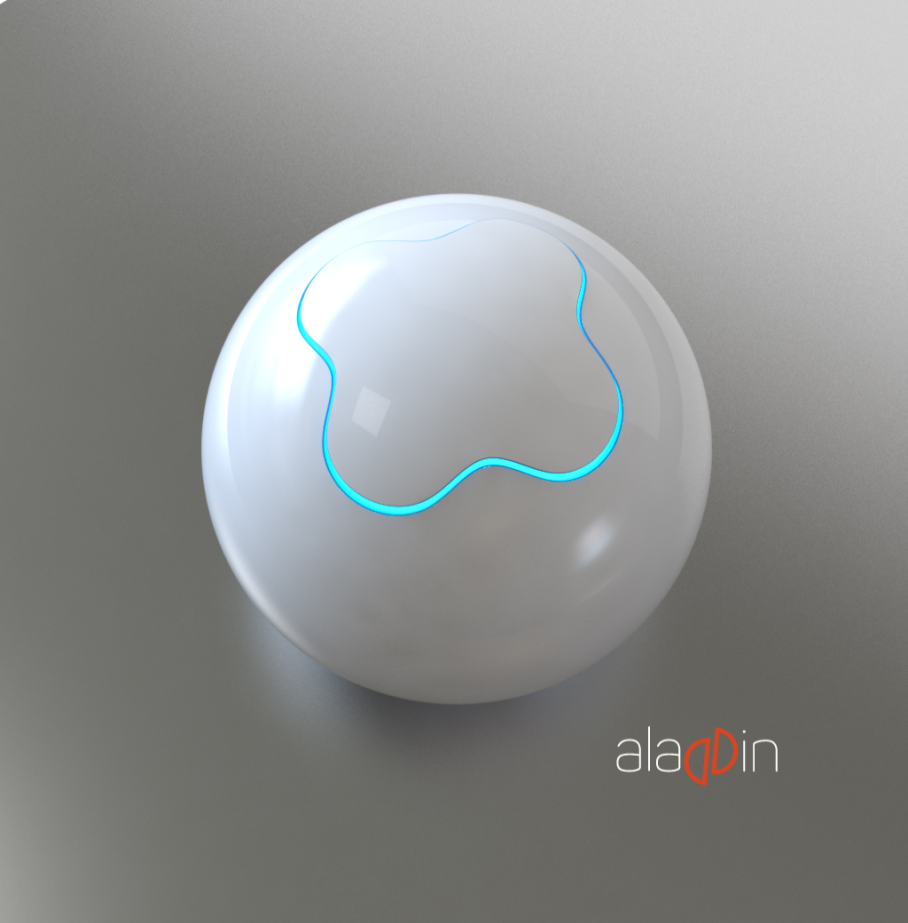 Žaneta PříhodováFakulta architektury, ČVUT, PrahaNázev konceptu: SnakeyPopis: „Dezinfikuje ruce a čistí vzduch při hraní interaktivní hry“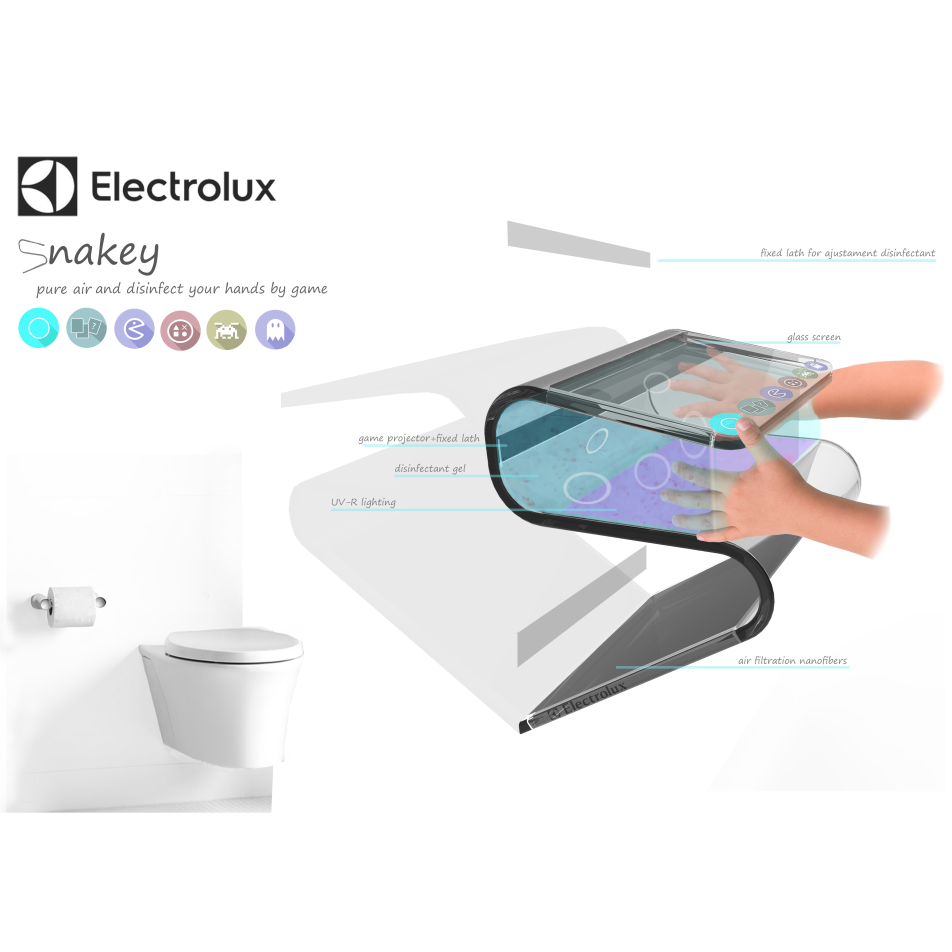 Dominik Uhlíř, Fakulta architektury, ČVUT, PrahaNázev konceptu: ButtonLabPopis: „Oskenujte své oblečení a objevte nejlepší způsob, jak ho vyprat“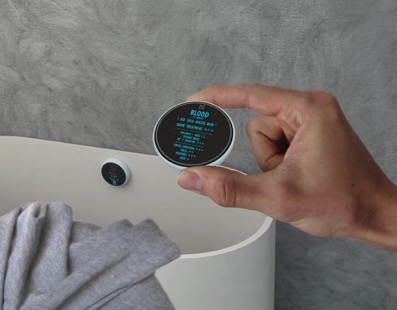 Tomáš VodákFakulta architektury, ČVUT, PrahaNázev konceptu: ButterflyPopis: „Přítel, ochránce a poradce, který pomáhá dětem držet zdravý životní styl, když rodiče nemohou”.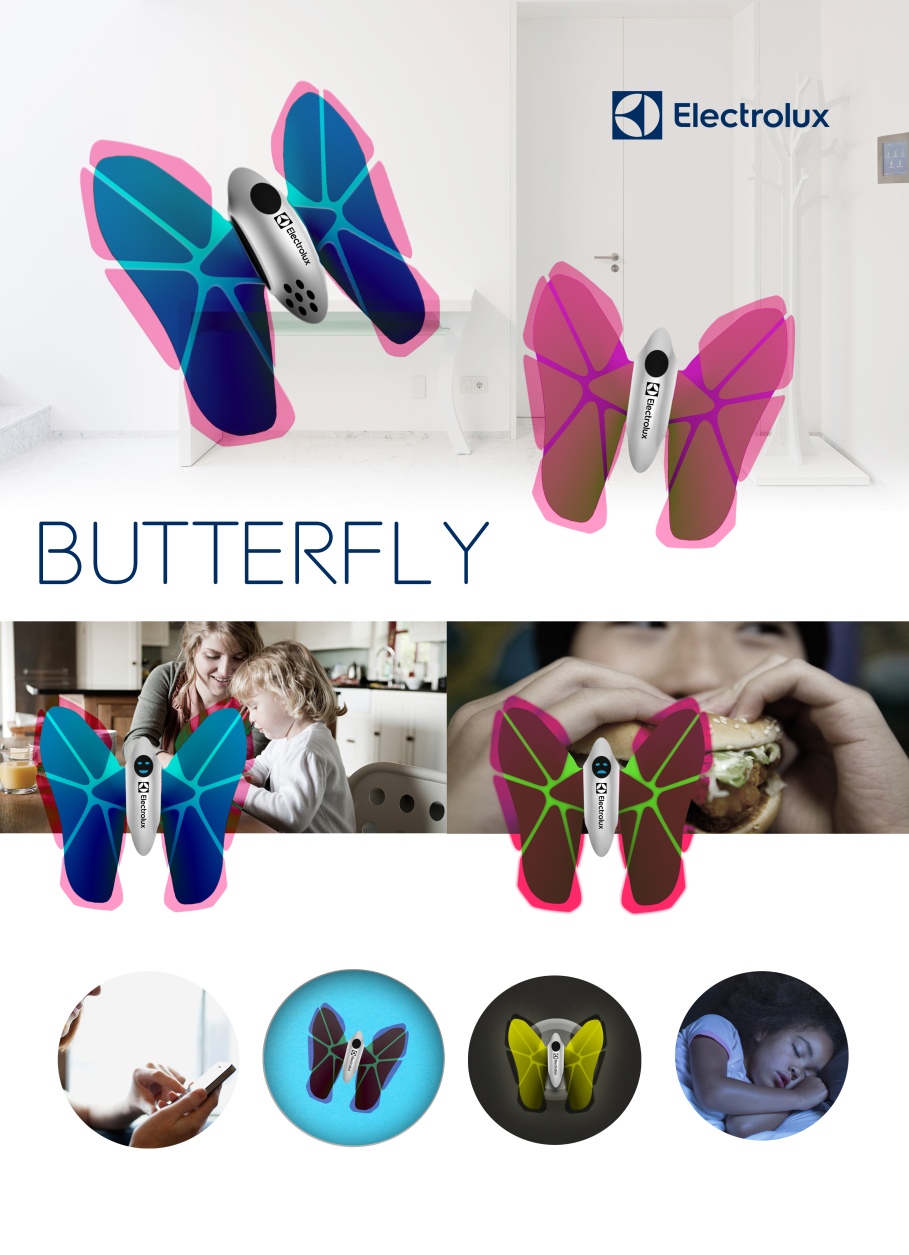 Jana RaškováVUT, BrnoNázev konceptu: Babble – smart baby carePopis: „ Monitoruje spánek dítěte a pomáhá vám cítit se klidněji“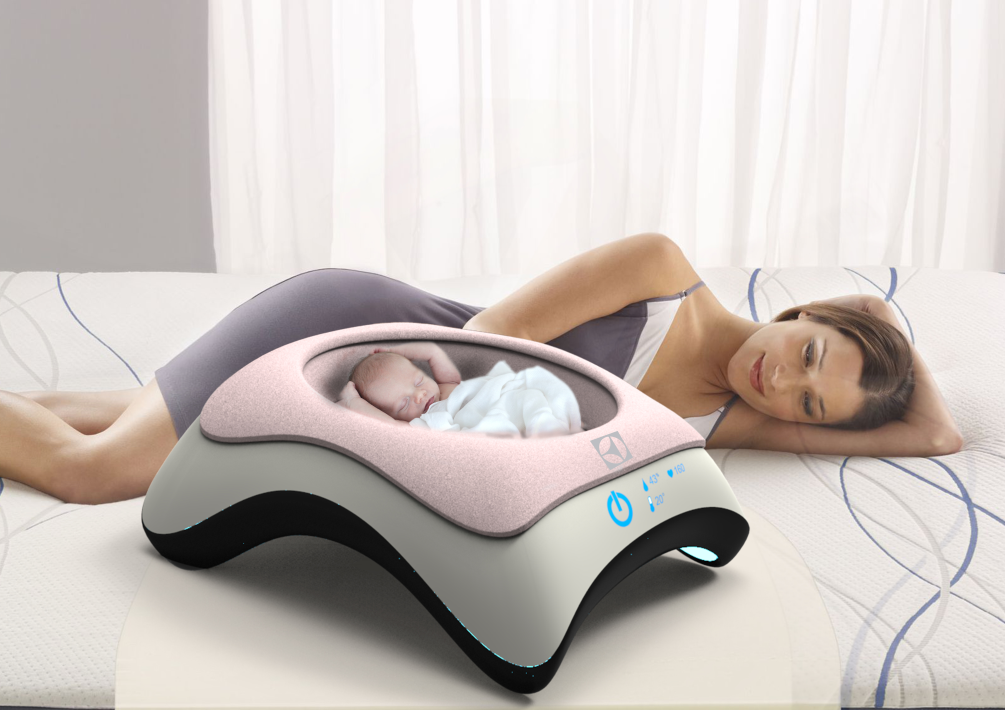 Dinara BulatováVUT, BrnoNázev konceptu: WOOSHPopis: „Optimalizujte praní díky hře“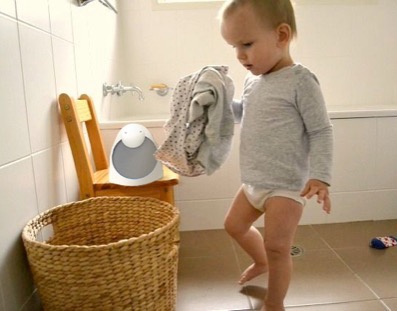 Tomáš BláhaVUT, BrnoNázev konceptu: ChavuaPopis: „Vzdělávací čistička vzduchu, která bojuje proti pylovým alergiím“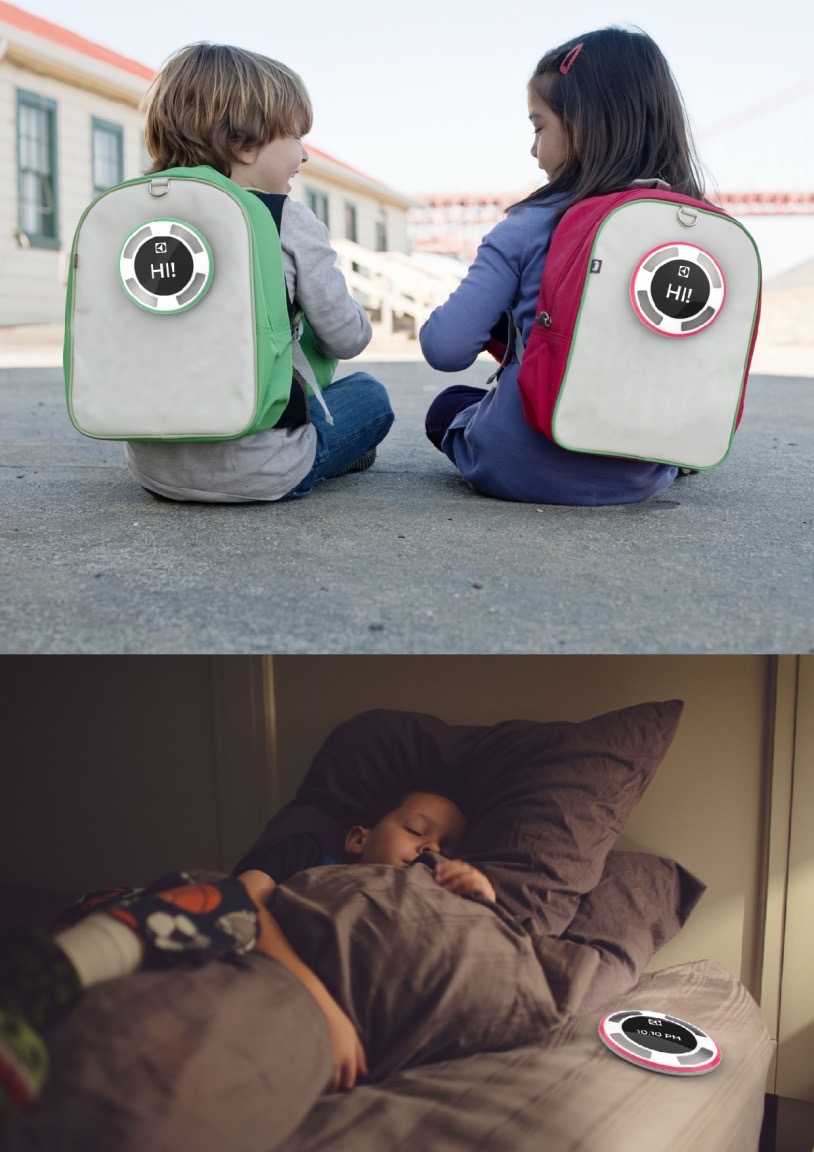 Další etapaZe 100 nejlepších konceptů bude vybráno 35, které půjdou do semifinále. Odborníci z Electroluxu vyberou 30 postupujících konceptů a zbylých 5 bude vybráno prostřednictvím online hlasování. Semifinalisté budou vyhlášeni 8. června.O Electrolux Design Lab 2015Electrolux Design Lab je součástí inovační strategie Electroluxu při vytváření nových hodnot a inovativních řešení pro zákazníky. Electrolux Design Lab nabízí studentům designu prostor předvést svou práci světu a možnost získat zajímavé pracovní místo v oblasti designu. První cena v soutěži je šestiměsíční placená stáž v globálním design centru společnosti Electrolux. Polovina vítězů z minulých ročníků pokračovala v práci pro Electrolux i po uplynutí doby stáže. Vítěz dále obdrží částku 10.000 euro, druhá cena je 6.000 euro a třetí 4.000 euro. Soutěžící, jehož koncept získá nejvíc hlasů v online hlasování, získá cenu People’s Choice Award a částku 2.000 euro.Studenti budou své koncepty rozvíjet během celého trvání soutěže a budou dostávat zpětnou vazbu od odborníků z Electroluxu. Vítěz soutěže bude vybrán porotou složenou z renomovaných odborníků v říjnu letošního roku.Více o soutěži Design Lab se dozvíte zde:Design Lab web : www.electroluxdesignlab.comElectrolux Facebook: facebook.com/electroluxTwitter: twitter.com/Electrolux Flickr: flickr.com/photos/electrolux-design-lab Sledujte diskuze na Twitteru pomocí hashtagů #DesignLab2015 a #best100Země a počet konceptů v TOP 100:Společnost Electrolux je největším světovým výrobcem domácích spotřebičů, který si zakládá na perfektní znalosti potřeb svých zákazníků a úzké spolupráci s profesionály. Nabízí promyšlená a inovativní řešení pro domácnosti i profesionální kuchaře, pomocí produktů jako jsou chladničky, myčky, pračky, vysavače, sporáky, klimatizace a malé spotřebiče. Pod renomovanými značkami Electrolux, AEG, Zanussi, Frigidaire nebo Electrolux Grand Cuisine, se ročně prodá přes 50 milionů výrobků na více než 150 světových trzích. Pro více informací: http://group.electrolux.com/Jižní Korea8Česká republika7Maďarsko 7Chile5Litva5Polsko5Španělsko5Spojené Království5Mexiko4Nizozemí4Portugalsko 4Brazílie3Čína3Kolumbie3Indonésie3Itálie3Slovensko3Argentina2Finsko2Malajsie2Rumunsko2Rusko2Švédsko2USA2Francie 1Indie1Irán1Nový Zéland1Peru1Filipíny1Taiwan1Turecko1Ukrajina1